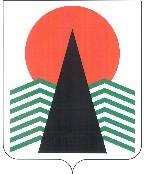 АДМИНИСТРАЦИЯНЕФТЕЮГАНСКОГО РАЙОНАпостановлениег.НефтеюганскО внесении изменений в постановление администрации Нефтеюганского района 
от 13.09.2021 № 1575-па-нпа «Об утверждении порядка предоставления субсидии организациям, не являющимися государственными (муниципальными) учреждениями, на возмещение затрат по оказанию услуги по подготовке лиц, желающих принять на воспитание в свою семью ребенка, оставшегося 
без попечения родителей, на территории Российской Федерации» В соответствии со статьей 78 Бюджетного кодекса Российской Федерации, постановлениями Правительства Российской Федерации от 18.05.2009 № 423 
«Об отдельных вопросах осуществления опеки и попечительства в отношении несовершеннолетних граждан», от 18.09.2020 № 1492 «Об общих требованиях 
к нормативным правовым актам, муниципальным правовым актам, регулирующим предоставлении субсидий, в том числе грантов в форме субсидий, юридическим лицам, индивидуальным предпринимателям, а также физическим лицам – производителям товаров, работ, услуг, и о признании утратившими силу некоторых актов Правительства Российской Федерации и отдельных положений некоторых актов Правительства Российской Федерации», приказом Министерства просвещения Российской Федерации от 10.01.2019 № 4 «О реализации отдельных вопросов осуществления опеки и попечительства в отношении несовершеннолетних граждан», Законом Ханты-Мансийского автономного округа – Югры от 20.07.2007 № 114-оз 
«О наделении органов местного самоуправления муниципальных образований Ханты-Мансийского автономного округа – Югры отдельными государственными полномочиями по осуществлению деятельности по опеке и попечительству», постановлением Правительства Ханты-Мансийского автономного округа – Югры 
от 18.01.2019 № 7-п «О порядке предоставления сертификата на оплату услуг 
по подготовке лиц, желающих принять на воспитание в свою семью ребенка, оставшегося без попечения родителей, на территории Российской Федерации», постановлением администрации Нефтеюганского района от 22.11.2016 № 2075-па-нпа «Об утверждении муниципальной программы Нефтеюганского района «Социальная поддержка жителей Нефтеюганского района на 2019-2024 годы и на период 
до 2030 года», Уставом Нефтеюганского муниципального района Ханты-Мансийского автономного округа – Югры, в целях приведения нормативного правового акта в соответствие с действующим законодательством Российской Федерации п о с т а н о в л я ю: Внести в приложение к постановлению администрации Нефтеюганского района от 13.09.2021 № 1575-па «Об утверждении порядка предоставления субсидии организациям, не являющимися государственными (муниципальными) учреждениями, на возмещение затрат по оказанию услуги по подготовке лиц, желающих принять на воспитание в свою семью ребенка, оставшегося без попечения родителей, на территории Российской Федерации» следующие изменения:1.1. В разделе 1:1.1.1. В пункте 1.3 раздела 1 слова «от 05.10.2018 № 339-п» заменить словами «от 31.10.2021 № 469-п»; 1.1.2. В пункте 1.8 раздела 1 слова «(при наличии технической возможности)» заменить словами «при формировании проекта решения о бюджете на очередной финансовый год (проекта решения о внесении изменений в него)».1.2. В разделе 2:1.2.1. Абзац второй пункта 2.2 раздела 2 изложить в следующей редакции:«заявление на получение субсидии и согласие на осуществление главным распорядителем бюджетных средств в лице Уполномоченного органа, контрольно-ревизионным управлением администрации Нефтеюганского района и контрольно-счетной палатой Нефтеюганского района проверок соблюдения условий, целей 
и порядка предоставления субсидии по форме согласно приложению к настоящему Порядку.1.2.2. Абзац четвертый подпункта 2.13.2 пункта 2.13 раздела 2 изложить 
в следующей редакции:«- согласие получателя субсидии на осуществление в отношении них проверки главным распорядителем бюджетных средств в лице Уполномоченного органа 
за соблюдением целей, условий и порядка предоставления субсидии, в том числе 
в части достижения результатов ее предоставления, а также проверок контрольно-ревизионным управлением администрации Нефтеюганского района и контрольно-счетной палатой Нефтеюганского района в соответствии со статьями 268.1 и 269.2 Бюджетного кодекса Российской Федерации.».1.3. Раздел 4 изложить в следующей редакции:«4. Требования об осуществлении контроля (мониторинга) за соблюдением условий, целей и порядка предоставления субсидий и ответственности за их нарушение.4.1. Получатель субсидии в соответствии с законодательством Российской Федерации несет ответственность за своевременность и достоверность представленных документов, за целевое и своевременное использование бюджетных средств, а также за своевременность и качество представленной отчетности.4.2. В отношении получателя субсидии Уполномоченным органом осуществляется проверка соблюдения целей, условий и порядка предоставления субсидии, в том числе в части достижения результатов ее предоставления, а также Контрольно-ревизионным управлением администрации Нефтеюганского района 
и Контрольно-счетной палатой Нефтеюганского района проверка в соответствии 
со статьями 268.1 и 269.2 Бюджетного кодекса Российской Федерации.Получатель субсидии дает согласие на такую проверку, подписывая соглашение. Результат проверки оформляется актом.4.3. С 1 января 2023 года администрацией Нефтеюганского района в лице Уполномоченного органа осуществляется мониторинг достижения результатов предоставления субсидии исходя из достижения результатов предоставления субсидии, определенных Соглашением, и событий, отражающих факт завершения соответствующего мероприятия по получению результата предоставления субсидии (контрольная точка), в порядке и по формам, которые установлены Министерством финансов Российской Федерации.».1.4. В приложении к порядку предоставления субсидии организациям, 
не являющимися государственными (муниципальными) учреждениями, 
на возмещение затрат по оказанию услуги по подготовке лиц, желающих принять 
на воспитание в свою семью ребенка, оставшегося без попечения родителей, 
на территории Российской Федерации слова «Согласен на осуществление администрацией Нефтеюганского района и органом внутреннего муниципального финансового контроля проверок соблюдения, целей и порядка предоставления субсидий» заменить словами «Согласен на осуществление проверки главным распорядителем бюджетных средств в лице Уполномоченного органа, 
за соблюдением целей, условий и порядка предоставления субсидии, в том числе 
в части достижения результатов ее предоставления, а также проверок контрольно-ревизионным управлением администрации Нефтеюганского района и контрольно-счетной палатой Нефтеюганского района в соответствии со статьями 268.1 и 269.2 Бюджетного кодекса Российской Федерации.».Настоящее постановление подлежит официальному опубликованию в газете «Югорское обозрение» и размещению на официальном сайте органов местного самоуправления Нефтеюганского района.Настоящее постановление вступает в силу после официального опубликования. Контроль за выполнением постановления возложить на заместителя главы Нефтеюганского района Михалева В.Г.Глава района							А.А.Бочко06.06.2022№ 976-па-нпа№ 976-па-нпа